Class #6- Outdoor EquipmentTony is going to the Alps for an outdoor excursion in January. He needs a sleeping bag that he can carry a long ways. He does a lot of backpacking so he needs this sleeping bag a long time and he does not have any allergies. Tony is very tall and is around 6’7’’ tall. Please help him find a good sleeping bag. He has $130 to spend.Outdoor Equipment Placing: 1-4-2-3Cuts: 1-3-5Product #1 Slumberjack Latitude 0 Degree SyntheticSleeping Bag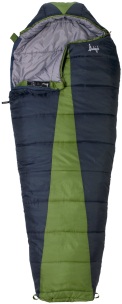 Product #2 Suisse Sport Adventurer Mummy Ultra-Compactable Sleeping Bag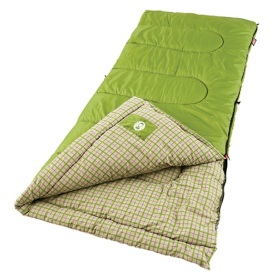 Product #3  TETON Sports Mammoth Queen Size Flannel Lined Sleeping Bag (94"x 62")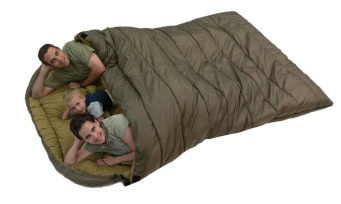 Product #4 Coleman North Rim 0 Degree Sleeping Bag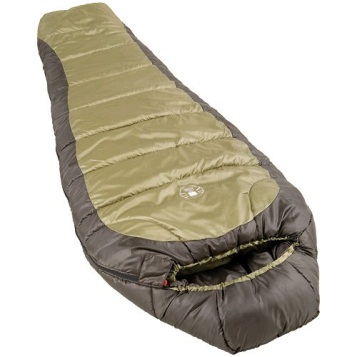 Price$125$37$135$30DimensionsLongRegularLongLongTemperature Rating0 Degrees F30 Degrees F0 Degrees F0 Degrees FInsulationDownSyntheticSyntheticSynthetic